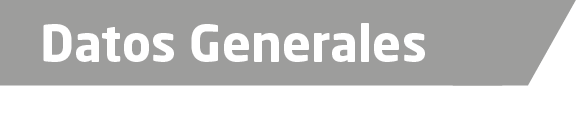 Nombre Armando Hernández ZacaríasGrado de Escolaridad Licenciatura en DerechoCédula Profesional (Licenciatura) 9668183Teléfono de Oficina 01 235 3232938Correo Electrónico ahz.armando@hotmail.comDatos GeneralesFormación Académica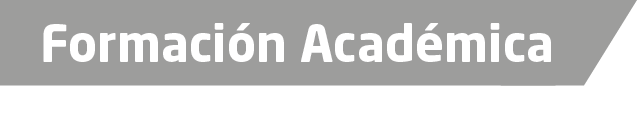 1998-2003Universidad del Sotavento Coatzacoalcos, Veracruz, Estudios de Licenciatura en Derecho.Trayectoria Profesional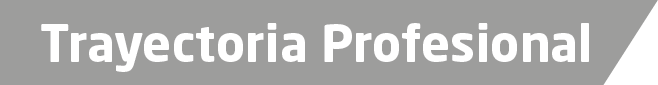 OFICIAL SECRETARIO EN LA AGENCIA DEL MINISTERIO PUBLICO INVESTIGADORA ESPECIALIZADA EN BIENES INMOBILIARIOS EN COATZACOALCOS, VERACRUZ. 16 DE ENERO DEL 2007.OFICIAL SECRETARIO EN LA AGENCIA DEL MINISTERIO PUBLICO SEGUNDA INVESTIGADORA EN MINATITLAN, VERACRUZ 10 DE MARZO DEL 2009.OFICIAL SECRETARIO EN LA AGENCIA DEL MINISTERIO PUBLICO INVESTIGADORA EN AGUA DULCE, VERACRUZ 23 DE MAYODEL 2011.OFICIAL SECRETARIO EN LA AGENCIA DEL MINISTERIO PUBLICO TERCERA INVESTIGADORA EN COATZACOALCOS, VERACRUZ 10 DE AGOSTO DEL 2011.ACTUALMENTE LOBORO COMO FISCAL QUINTO ADSCRITO EN LA UNIDAD INTEGRAL DE PROCURACION DE JUSTICIA, EN LA CIUDAD DE MISANTLA, VER.Aréas de Conocimiento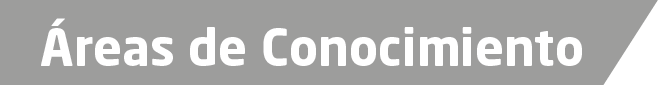 DERECHOS HUMANOSDerecho CivilDerecho Penal